Publicado en España el 31/07/2017 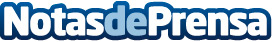 Arcomed mejora la imagen de las resonancias magnéticas gracias a su UniQueMRIShieldLa empresa proveedora de tecnología de infusión arcomed trabaja para que los resultados en las pruebas médicas sean lo más precisos posiblesDatos de contacto:Ainoa Davila Ferreira CMO Grupo VIKO+34 666 553 Nota de prensa publicada en: https://www.notasdeprensa.es/arcomed-mejora-la-imagen-de-las-resonancias_1 Categorias: Medicina Innovación Tecnológica Otras ciencias http://www.notasdeprensa.es